Distribution site organizationThis section provides guidance on how to organize and conduct distributions. In situations when the host National Society has the capacity to conduct distributions on their own, relief ERUs can provide support in other distribution related activities such as training, distribution planning, linking with logistics, etc. Distribution optionsDistribution organisation and managementDistribution with dignity is the guiding principle:Recipients are to be viewed as survivors, not victims, who are in a process of improving their lives with some assistance from the Red Cross Red Crescent.Distributions must fit within local customs and cultural norms. These norms are studied in the needs assessment and taken into consideration when planning and conducting relief assistance.1- BEFORE the distributionVisit the site in advance in order to review and verify:Administration:beneficiary list + correctionstypes and amount of relief items per individual or householdtargeting criterialist of valid identification documentsproxy process description + provide blank proxy letters photocopiesPrepare distribution day:location, date and time per sub-community to minimize waiting time, considering the travelling distancesprocess of distribution activitywho will represent the local authorities?are there some community people willing to participate to the distribution activities?Communication to beneficiaries:Info: selection criteria, distribution location, date, time, valid ID, proxy processWhat channels?Who does what and when?Etc.2- DURING the distributionIt is very important that all of those involved in the distribution point understand their roles and what is expected from each one of them, including local authorities and beneficiary leaders.Beneficiaries should wait outside the distribution area to be called to collect their supplies. When called, they should present their distribution ration card to a verification desk set-up at the entrance. After the cards have been checked and marked, ensure that beneficiaries sign the distribution list (a thumb print will suffice for the illiterate), if applicable. They may proceed to the distribution area, collect their cash and / or relief supplies and leave through the exit gate.During distributions, a number of individual beneficiary, and non-beneficiary, queries or problems will need to be resolved. It is essential that an a specially-designated community or local authority representative, together with a member of the distribution and/or identification team, are available to address concerns regarding beneficiary selection criteria, errors in lists, misinformation, etc. To avoid disruptions and disorganization, these concerns should be addressed on an individual basis outside the distribution area (i.e. complaint table). It is preferable to review the complaints process prior to distribution to ensure consistency and efficient responses to beneficiary concerns.When preparing a distribution site, example of supply distribution point last page, use the following distribution site checklist to ensure you have not forgotten essential aspects of the distribution.Involving beneficiaries during distributionsEfficient distribution is only possible with the active participation and support of the beneficiaries themselves, including their traditional structures (leaders, chiefs, committees, etc.). The beneficiary communities can provide workers, distributors, warehouse watchmen and security personnel. Their services should normally be on a voluntary unpaid basis, as a community contribution to the assistance programme. As a general rule, storekeepers and distribution point managers should preferably be recruited from non-beneficiaries.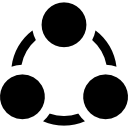 Security during relief interventions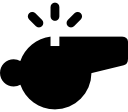 During relief interventions, whether supply distributions or cash transfers, you may encounter situations where maintaining order during gatherings of large crowds can be difficult. In order for the intervention to run smoothly without incidents, there are a number of elements to consider.Proper planning and communication – make sure the beneficiary population understands the distribution plan and timing, and are aware of what they will be receiving. Clarity and transparency are very important to avoid false expectations.Avoid disruption in the distribution by ensuring you have enough volunteers to offload trucks and ensuring you have a buffer stock in case subsequent truckloads arrive late.Involve local leaders and representatives during the entire process, they will help you clarify misunderstandings and disputes.Proper site selection – sites should be spacious and selected taking security into account. Think of the beneficiaries and their needs when selecting a site.Cash escort – “…the use of armed escorts by components of the Movement is not permitted unless under exceptional circumstances and with Federation secretariat approval” – Stay Safe – The International Federation’s Guide for Security Managers, IFRC, 2011.Emergency reaction – community leaders, local National Society staff and delegates should be the first level of crowd control. Using security personnel is not encouraged but may be necessary in special circumstances. You can be made responsible for their actions. Make sure instructions to them are clear. In case of total breakdown, use the previously identified emergency exit with a vehicle and driver standing ready and knowing where to go. Make sure that you leave nobody from your team behind.3- AFTER the distributionClean the site before leaving: dismount fences, collect garbage, put away lent material (tables, chairs…), etc.Leftovers: Do not be surprised if volunteers request or expect to receive some leftovers; they may have been affected as well. Each host National Society will have different policies on this matter; discuss the situation with the host National Society prior to making any commitments. If the host National Society agrees to allow its staff/volunteers to receive assistance, do not provide it at a distribution site where people not affiliated with the host National Society are present.Set in advance a buffer timing range for beneficiaries who could not reach the distribution on time. Allow them for example to come to the local chapter during the 2 weeks following the distribution to get their cash and / or NFI.Once this period is over :NFI:If there are a minimal amount of relief supplies left over after the distribution they can be signed for by the village leader/responsible party. Otherwise, return all leftover supplies to operation logistics/warehouse.Cash:As there is no logistic constraint, return the unclaimed cash back to the HQ bank account.DISTRIBUTION FLOOR PLAN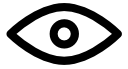 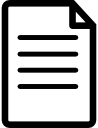 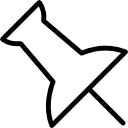 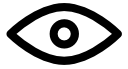 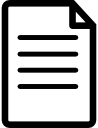 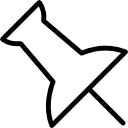 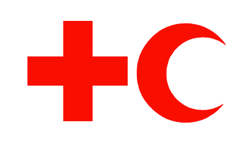 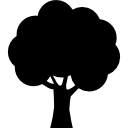 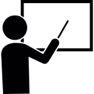 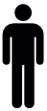 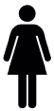 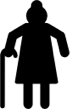 ExampleIndirectDirect- default and preferred method -Donation to institutions- only when Direct is not possible -System descriptionSystem descriptionSystem descriptionRelief items are given in bulk directly to representatives of the community, villages or a group of head of households etc., who are then entrusted with the final distribution to individual members of their community or group.Relief items are given directly to the beneficiary, usually to the head of household.  This system allows for efficient control of the flow of relief supplies and should therefore be implemented whenever possible.Relief items are given to institutions such as hospitals and orphanages, which will use supplies to support their normal activities.Type of situation in which these systems have been used…Type of situation in which these systems have been used…Type of situation in which these systems have been used…- Early days of an emergency- No formal identification  - Large populations of affected people- Homogeneous groups- Settled population- Identified population- After initial days of emergency- Affected population is mixed with non-affected- Areas where there are no “community” leaders or the system has broken down- If there are institutions still functioning that need support (i.e., orphanages, hospitals, etc.)Pros…Pros…Pros…- Beneficiary participation is high- Able to get out large amount of relief items quickly- Limited staff is necessary- Can be implemented without identification or ration cards, etc.- Security measures related to crowd control are limited- Maintain control over distribution system- Easier to target at-risk groupsTransparent- Commodities reach beneficiaries directly- Easier to monitor- Simplest logistically- Can reach populations that do not have “head of households” (i.e., orphans)- No time spent on identification- Simplest methodCons…Cons…Cons…- Lower efficiency- Less accountability- More vulnerable to diversion- Perception/rumours of diversion possible, even if not there- Most vulnerable as well as women may have difficulty with access- Requires more monitoring mechanism- Time consuming- Very staff and labor intensive- Needs trained staff and volunteers- Needs infrastructure- Takes responsibility for monitoring away from beneficiary- Sometimes not possible in the immediate aftermath of a disaster- Lower efficiency- Requires more control and monitoring mechanisms- Contact mainly done with institutions and not the beneficiaries- Less accountability- More vulnerable to diversion- Perception/rumours of diversion possible, even if not there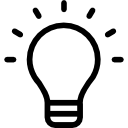 During distributions the beneficiaries should again be informed about their exact entitlement.An area for inquiries, appeals & complaints should be set-up away from the main distribution site.Distributions can be exhausting. Make sure the team has enough water & food to last the day. However, it is best not to eat & drink in front of hungry & thirsty beneficiaries. Hence, be discreet.Intervention should maximize involvement of women & men in all aspects of relief activities.Distribution teams should incorporate both men & women.Understanding as to the implications of “head of household” designation for women.Distribution should target women to the extent possible.DISTRIBUTION SITE CHECKLISTAll persons involved in the distribution point (host National Society/International Federation/PNS, volunteers, authorities) understand their role and responsibilitiesThe distribution site is identified with the host National Society/PNS/International Federation emblem clearly and visiblyThe distribution site is calm, secure and orderlyThere is an amenity station for beneficiaries and those involved in the distribution activity. Consider the need to provide/facilitate access to water and sanitation facilities for beneficiaries at the distribution pointWeather-related needs (extreme cold/heat, sun, rain, snow, sand storm, strong winds) are taken into consideration and the necessary steps taken to address these needsSpecial needs have been considered (chairs, priority given in the waiting lines, …): pregnant, elderly, mothers with babies, sick people, and prepare the distribution point accordinglyThe official copy of the beneficiary list for that distribution site hangs on the walls of the distribution site and is clearly visibleAll staff/volunteers wear appropriate Red Cross Red Crescent identificationThe distribution area is separate from trucks and/or storage facilities preferably by distance, wall or fencing. Access to this area should be restricted only to those authorized to enter: the storekeeper, the distribution point manager, workers, security personnel, and individual beneficiaries or groups who are receiving their suppliesRelief supplies are unloaded in a secure but open visible area. Do not load into warehouse unless necessaryThink of how the team will communicate with the masses. You might need a megaphone and plenty of batteriesOnly Red Cross Red Crescent staff and transiting beneficiaries are in the siteThere is a marked sign-in station at the distribution siteThe distribution area should have only one entrance and one exitThe different desks within the distribution area are clearly indicated with notice boards (entry, verification, …)The complaint table is away from the distribution pointThere is a separate area to receive the commodityThe encashment area must be separateEncashment desk is a safe and closed area (classroom, car, …). The safe is not visible. The distribution can be done inside a room or through a windowBeneficiaries sign/thumb print the beneficiary list upon entry to the distribution point (or at exit after receiving the relief assistance)The distribution scheme should be organized so that beneficiaries cannot move back through the distribution area after receiving their suppliesSecurity factors have been considered (site is set-up properly, enough volunteers, community leaders present, etc.)If security personnel are necessary, they have been briefed on distribution methods and on possible problems arising during the distribution process. Their role and responsibilities are clearBe on alert and maintain high security awareness. The quicker trouble can be identified and dealt with the better. Once a crowd gets out of control it takes a lot of effort to calm the situation down. It is important to identify agitators or troublemakers and single them out and talk to them individually, away from the crowd.